Кот в мешке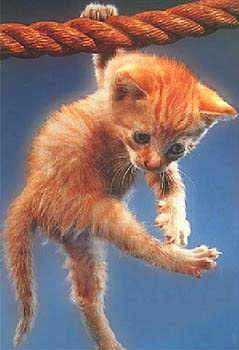 4. Экологическая задачаНа основе правила экологической пирамиды (правила 10%) определите, сколько необходимо планктона (водорослей и бактерий), чтобыв Чёрном море вырос и мог существовать один дельфин массой ?Пищевая цепь:планктон → моллюски →хищная мелкая рыба → дельфин.